Vom: 			07.11.2017Thema: 		Vorbereitung Interviews und Präsentation ProjektmanagementAgenda & EntscheidungenFür’s Projekttagebuch

Was ist besonders gut gelaufen? Was ist weniger gut gelaufen? Was hätte anders gemacht werden sollen und warum? Welche neuen Erkenntnisse haben wir gewonnen? Wie lief die Zusammenarbeit im Team und mit den Externen.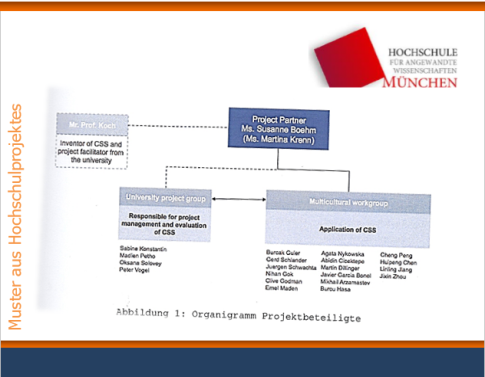 München, den 03.10.2017NameteilgenommenVerteilerlisteChiara MarchiJaTálita HorschutzJa Vera MühlenbeckJaSarina KaufmannJaThemaverantwortlichverantwortlichverantwortlichbisbisAufteilung Projektmanagement Methoden für Präsentation Projektmanagement (Kaspar-Hieke) erfolgtStakeholder Analyse anpassen auf neuen Projektpartner Interviewvorbereitung geklärt für ersten Interviewtermin am Sonntag, 12.11.2017Risk Management updaten auf neuen ProjektpartnerMahara Stand angeschaut und To Do’s verteiltAufteilung Projektmanagement Methoden für Präsentation Projektmanagement (Kaspar-Hieke) erfolgtStakeholder Analyse anpassen auf neuen Projektpartner Interviewvorbereitung geklärt für ersten Interviewtermin am Sonntag, 12.11.2017Risk Management updaten auf neuen ProjektpartnerMahara Stand angeschaut und To Do’s verteiltAufteilung Projektmanagement Methoden für Präsentation Projektmanagement (Kaspar-Hieke) erfolgtStakeholder Analyse anpassen auf neuen Projektpartner Interviewvorbereitung geklärt für ersten Interviewtermin am Sonntag, 12.11.2017Risk Management updaten auf neuen ProjektpartnerMahara Stand angeschaut und To Do’s verteiltTálitaSarina15.11.201715.11.201715.11.201715.11.2017+/-ThemaEingeleitete Änderung